AP BIOLOGY 2016-17	Mid-Term Review Packet – Part 2		Unit 2    Cells Study Guide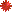 How do bacterial cells differ from animal cells?Cells that make proteins would have a large number of ________?What protein makes up the cytoskeleton & gives a cell its shape?How do phospholipids in the cell membrane move?If a body cell had 24 chromosomes, how many chromosomes would be in the gamete?If chromosomes have the same genes in the same location & the same banding pattern, they are said to be ___?What chemical in animal cell membranes maintains their fluid nature?Facilitated diffusion & active transport both require what molecules in cell membranes?Name the 3 stages of cell signaling.How does a sexual life cycle increase genetic variation?What organelle converts light energy into chemical energy?What will happen to the chromosomes in a cell that passes the restriction checkpoint?What type of scope is needed to study the internal structure of a cell?Does the cytoskeleton limit cell size?Describe the signal-transduction pathway in animals.What type of cells do not reproduce more cells by mitosis & cytokinesis?Is diffusion active or passive transport?How can you determine if a cell is in an isotonic solution?What organelle makes lipids?What is the function of these cell structures --- mitochondrion, chloroplast, ribosome, lysosome, cell wall, & chromosomes?How does CO2 move into a cell?Name the parts of the cytoskeleton.What cell organelles have two membranes?What is active transport?How does potassium move into & out of a cell?How does one rotting piece of fruit affect the ripening of others?Name all structures in a cell responsible for movement.In what organisms is cell signaling less important?If a cell has 92 chromosomes at the start of mitosis, how many will be in the daughter cells?Describe paracrine signaling.When do tetrads from in a cell?What is the function of tyrosine-kinase receptors?At what point are chromatids attached to each other?What is the function of glycolipids & glycoproteins in animal cell membranes?How does telophase of mitosis differ in plant & animal cells?When the signal molecule changes the protein receptor, what process begins?What is membrane potential?What effect would calcium deficiency have on a plant?Besides the nucleus, where else can DNA be found in a cell?Do plant cells have mitochondria? Why or why not?Which proteins in the cell membrane function in active transport?Why would bacterial cells not be capable of phagocytosis?Why are eukaryotic cells larger than prokaryotic cells?What is the purpose of cell fractionation?Through what type of junctions do ions travel between cells?How can you determine if a karyotype is from a male or female?How do genetic differences in clones occur?If the spindle can not form, at what stage will mitosis no longer proceed?What will be true of cells that undergo mitosis but not cytokinesis?What cellular structure helps form the cleavage furrow in animal cells?How do receptor proteins in a membrane act like enzymes?What occurs during prophase of mitosis?By what process do large solids move into a cell?Does the movement of oxygen & carbon dioxide across cell membranes require energy?Describe the interior of chloroplasts & mitochondria.How is synaptic signaling different than hormone signaling?What is a karyotype?How do daughter & parent cells compare with each other?